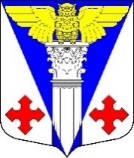 Совет депутатовМуниципального образования «Котельское сельское поселение»Кингисеппского муниципального районаЛенинградской областиЧетвертого созываРЕШЕНИЕ от 18.05.2022  г. № 184О внесении изменений в решение совета депутатов МО «Котельское сельское поселение»  от 28.09.2017г. №с 173 «Об утверждении Перечня муниципального имущества, находящегося в собственности МО «Котельское сельскоепоселение», свободного от прав третьих лиц (за исключениемимущественных прав субъектов малого и среднегопредпринимательства), предусмотренного частью 4статьи 18 Федерального закона «О развитии малого исреднего предпринимательства в Российской Федерации»В соответствии с Федеральным законом № 209-ФЗ от 24.07.2007 г. «О развитии малого и среднего предпринимательства в РФ», Постановлением администрации МО «Котельское сельское поселение» от 03.03.2017 г. № 58 «Об утверждении правил формирования, ведения и обязательного опубликования перечня муниципального имущества, находящегося в собственности МО «Котельское сельское поселение», свободного от прав третьих лиц (за исключением имущественных прав субъектов малого и среднего предпринимательства), предусмотренного частью 4 статьи 18 Федерального закона «О развитии малого и среднего предпринимательства в Российской Федерации», в целях предоставления муниципального имущества во владение и (или) в пользование на долгосрочной основе субъектам малого и среднего предпринимательства и реализации полномочий органов местного самоуправления по вопросам развития малого и среднего предпринимательства,  Совет депутатов МО «Котельское сельское поселение», Совет депутатов МО «Котельское сельское поселение»РЕШИЛ:Внести изменения в решение совета депутатов МО «Котельское сельское поселение» от 28.09.2017г. № 173 «Об утверждении Перечня муниципального имущества, находящегося в собственности МО «Котельское сельское поселение», свободного от прав третьих лиц (за исключением имущественных прав субъектов малого и среднего предпринимательства), предусмотренного частью 4 статьи 18 Федерального закона «О развитии малого и среднего предпринимательства в Российской Федерации»:Приложение к решению изложить в новой редакции (приложение)Настоящее решение подлежит опубликованию в средствах массовой информации  и размещению на сайте поселения.Настоящее решение вступает в силу с момента его опубликования.Контроль за исполнением настоящего решения оставляю за собой.Глава МО «Котельское сельское поселение»				Н.А. Таршев